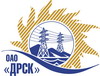 Открытое акционерное общество«Дальневосточная распределительная сетевая  компания»ПРОТОКОЛ ПЕРЕТОРЖКИПРЕДМЕТ ЗАКУПКИ: Открытый запрос предложений на право заключения Договора на выполнение работ:  «Обслуживание кондиционеров (СП УТП, ЦЭС, ВЭС, ЗЭС, СЭС)» для нужд филиала ОАО «ДРСК» «Амурские электрические сети».Дата и время процедуры вскрытия конвертов: 11.06.2014 г. в 11:00 (время Благовещенское).Основание для проведения закупки: ГКПЗ 2014 г. закупка 1601 раздел 10.Планируемая стоимость закупки в соответствии с ГКПЗ:    940 000,00  руб. без учета НДC.ПРИСУТСТВОВАЛИ: два члена постоянно действующей Закупочной комиссии 2-го уровня. Информация о результатах вскрытия конвертов:В адрес Организатора закупки поступило две заявки на участие в  процедуре переторжки.Вскрытие конвертов было осуществлено членами Закупочной комиссии 2 уровня.Дата и время начала процедуры вскрытия конвертов с заявками на участие в процедуре переторжки: 11:00 часов благовещенского времени 11.06.2014 г Место проведения процедуры вскрытия конвертов с предложениями на переторжку: ОАО «ДРСК» г. Благовещенск, ул. Шевченко 28, 244 кабРЕШИЛИ:Утвердить протокол переторжкиОтветственный секретарь Закупочной комиссии 2 уровня  ОАО «ДРСК»                       		     О.А. МоторинаТехнический секретарь Закупочной комиссии 2 уровня  ОАО «ДРСК»                           	 Е.Ю. Коврижкина            № 330/ПрУ-Пг. Благовещенск11 июня 2014 г.№п/пНаименование Участника закупки и его адресОбщая цена заявки до переторжки, руб. без НДСОбщая цена заявки после переторжки, руб. без НДСООО «Климатические системы»(675000, г. Благовещенск ул. Зейская, 167)680 049,00  665 012,002.ООО «Центр пожарной безопасности» (675000, г. Благовещенск, ул. Островского, 75)729 320,00699 930,00